หมวด ๑ การนำองค์กร๑.๑ การนำองค์กรโดยผู้นำระดับสูงก. วิสัยทัศน์และค่านิยม๑.๑ ก (๑) กำหนดวิสัยทัศน์และค่านิยมผู้นำระดับสูงของวิทยาลัยชุมชนพิจิตรประกอบด้วย ผู้อำนวยการ รองผู้อำนวยการ ผู้ช่วยผู้อำนวยการ ผู้อำนวยการสำนัก/ศูนย์ และหัวหน้ากลุ่มงานต่างๆ ได้ให้ความสำคัญในการกำหนดวิสัยทัศน์ พันธกิจ และค่านิยม ในช่วงปลายปีงบประมาณ ๒๕๖๕ ได้จัดให้มีการทบทวนแผนกลยุทธ์วิทยาลัยชุมชนพิจิตร ระยะ ๕ ปี (พ.ศ.๒๕๖๖-๒๕๗๐) พร้อมกำหนดตัวชี้วัด (KPIs) โดยในกระบวนการทบทวนแผนกลยุทธ์ได้มีการนำสารสนเทศที่ได้จากการวิเคราะห์ร่วมกันจากบุคลากร ผู้รับบริการ ผู้มีส่วนได้ส่วนเสีย เพื่อนำมากำหนดเป็นวิสัยทัศน์ พันธกิจ ค่านิยม ที่สอดคล้องกับแผนพัฒนาความเป็นเลิศสถาบันวิทยาลัยชุมชน ระยะ ๕ ปี เป้าหมายที่ ๑ การสร้างและพัฒนาคนในศตวรรษที่ ๒๑ เป้าหมายที่ ๒ การสร้างองค์ความรู้และนวัตกรรมเพื่อขับเคลื่อนประเทศตามแนวทาง Value-based Economy เป้าหมายที่ ๓ การปฏิรูประบบบริหารในสถาบันวิทยาลัยชุมชน และยุทธศาสตร์สถาบันวิทยาลัยชุมชน (ภาพที่ ........) ที่สอดคล้องกับแผนพลิกโฉมสถาบันวิทยาลัยชุมชน และให้ทันต่อการเปลี่ยนแปลงของสังคม  โดยจัดการประชุมเชิงปฏิบัติการทบทวนแผนกลยุทธ์ ระยะ ๕ ปี ณ โรงแรมเลอปาร์ควังนาง จังหวัดพิษณุโลกผู้อำนวยการมีแนวคิดในเรื่องการจัดการศึกษาทั้งในระดับประกาศนียบัตรวิชาชีพ ระดับประกาศนียบัตรวิชาชีพชั้นสูง และระดับอนุปริญญา ที่เป็นไปตามความต้องการของตลาดแรงงาน การบริการ
วิชาการ การส่งเสริมการสร้างนวัตกรรมและสิ่งประดิษฐ์ งานวิจัย เพื่อตอบสนองความต้องการของชุมชน 
มาเป็นวิสัยทัศน์ที่ว่า “เป็นสถานศึกษาที่จัดการเรียนรู้ตลอดชีวิต สร้างนวัตกรรมและสิ่งประดิษฐ์เพื่อความเข้มแข็งของชุมชนที่มีคุณภาพ” และได้นำเสนอต่อที่ประชุมสภาวิทยาลัยชุมชนพิจิตร อนุกรรมการวิชาการ และคณะกรรมการส่งเสริมกิจการวิทยาลัยชุมชนพิจิตร เพื่อให้ความเห็นชอบและนำมากำหนดเป็นประเด็นยุทธศาสตร์การพัฒนาวิทยาลัยชุมชนพิจิตร จากนั้นได้ถ่ายทอดวิสัยทัศน์ พันธกิจ และค่านิยมโดยผ่านระบบ PCC Model ในการขับเคลื่อนการจัดการศึกษา เพื่อสะท้อนให้เห็นถึงการเป็นผู้นำด้านการจัดการศึกษา
เชิงพื้นที่ (ภาพที่ ......) ให้กับบุคลากรเพื่อเป็นแนวทางในการปฏิบัติงานให้บรรลุวัตถุประสงค์ขององค์กร      ค่านิยมร่วม (Share Value)P = people center คนเป็นศูนย์กลางC = creative innovation ความคิดสร้างสรรค์ นวัตกรรมC = continuous improvement พัฒนาอย่างต่อเนื่อง 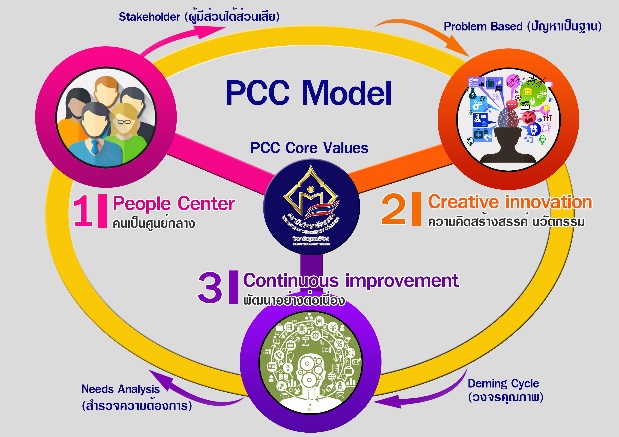 (ภาพที่ 1.1-1)วิทยาลัยได้เผยแพร่ข้อมูลข่าวสารให้บุคลากรผ่านเว็บไซต์วิทยาลัยชุมชนพิจิตร (http://www.pcc.ac.th/pccweb/publicdoc001.php) การประชุมประจำเดือน หนังสือเวียนภายใน เฟสบุ๊ค และสื่อสารผ่านแอปพลิเคชั่นไลน์ (LINE) ผู้บริหาร มีความมุ่งมั่นในการส่งเสริมและสนับสนุนกิจกรรมให้เป็นไปตามวิสัยทัศน์ และค่านิยมโดยจัดให้มีกิจกรรมการทบทวนกลยุทธ์การดำเนินงาน เพื่อทบทวนผลการปฏิบัติงานประจำปีตามตัวชี้วัดผลการดำเนินงาน และนำมาบูรณาการโดยนำไปใช้ในการจัดทำแผนปฏิบัติงาน และปรับปรุงการดำเนินงานในปีต่อไปเพื่อให้สอดคล้องกับความต้องการของผู้รับบริการ พันธมิตรซึ่งเป็นไปตามวิสัยทัศน์ พันธกิจ และยุทธศาสตร์การดำเนินงานของวิทยาลัย1.1 ก (2) การส่งเสริมการประพฤติปฏิบัติตามกฎหมายและอย่างมีจริยธรรม (Promoting Legal and Ethical Behavior)ผู้บริหารปฏิบัติงานภายใต้กฎ ระเบียบ ข้อบังคับที่เกี่ยวข้องกับการดำเนินงานทั้งสำนักวิชาการ สำนักงานผู้อำนวยการ ศูนย์ส่งเสริมการเรียนรู้ตลอดชีวิต วิจัยและนวัตกรรม ได้มีการกลั่นกรองความถูกต้องในการจัดทำเอกสาร/สัญญา/คำสั่ง/ประกาศ/บันทึกข้อตกลงความร่วมมือต่าง ๆ/เอกสารที่เกี่ยวข้องกับงานวิชาการ ผู้บริหารมีความมุ่งมั่นในการกำกับดูแลและสนับสนุนบุคลากรมิให้ปฏิบัติงานที่ขัดต่อกฎ ระเบียบ ข้อบังคับ ผู้บริหารส่งเสริม สนับสนุนการเข้ารับการประเมินคุณธรรมและความโปร่งใสของหน่วยงานภาครัฐ (ITA) จากหน่วยงานภายนอกทุกปี โดยมีคะแนน ITA ปี 2565 เท่ากับ 88.94 คะแนน (อยู่ในระดับ A)นอกจากนี้ยังไดรับการตรวจสอบจากสำนักงานตรวจเงินแผ่นดินในทุก ๆ ปี และได้มีการปรับปรุงการดำเนินงานตามข้อเสนอแนะอย่างเคร่งครัด นอกจากนี้ผู้บริหารยังได้นำผลการตรวจสอบ/ข้อเสนอแนะ 
มาถ่ายทอดให้กับบุคลากรเพื่อสร้างความตระหนักในการดำเนินงานให้เป็นไปตามกฎ ระเบียบ ข้อบังคับ ให้เกิดความถูกต้อง โปร่งใส ตรวจสอบได้ อีกทั้งยังได้ส่งบุคลากรเข้ารับการฝึกอบรมให้มีความรู้เกี่ยวกับระเบียบการเงิน การคลัง การจัดซื้อจัดจ้าง โดยส่งเสริมให้เกิดการสร้างสภาพแวดล้อมในการปฏิบัติงานตามกฎหมายและการดำเนินงานอย่างมีจริยธรรม มีการประกาศนโยบายด้านจริยธรรมที่เกี่ยวข้องกับการปฏิบัติงาน เพื่อยึดถือและปฏิบัติตาม 
โดยผู้บริหารมีเจตนารมณ์มุ่งมั่นต่อการประพฤติปฏิบัติตน เพื่อเป็นแบบอย่างให้แก่บุคลากรในองค์กรด้วยการส่งเสริมการประพฤติปฏิบัติตามกฎหมายและจริยธรรม ทั้งนี้ได้กำหนดนโยบายการดำเนินงานตามกฎหมายและจริยธรรมโดยพิจารณาจาก Societal Contributions, Ethical Behavior and Legal คือ การปฏิบัติตามกฎหมาย การมีจริยธรรม และสร้างประโยชน์ให้แก่สังคม โดยผู้นำมีระดับสูงมีส่วนร่วมในกิจกรรมและประพฤติตนเป็นแบบอย่างที่ดีแก่บุคลากรทุกคน อาทิเช่น กำหนดนโยบายและแนวทางในการจัดหาวัสดุ ครุภัณฑ์ด้วยความโปร่งใส เป็นธรรม และดำเนินงานในรูปแบบคณะกรรมการ สนับสนุนและส่งเสริมการประพฤติปฏิบัติตามกฎหมาย จริยธรรม จรรยาบรรณ โดยกำหนดไว้ในสมรรถนะของบุคลากรด้วยระบบ Competency ซึ่งประกอบด้วยการประเมินความมีคุณธรรมและจริยธรรม มีกรอบเวลาประเมินปีละ 1 ครั้ง รวมถึงมีแผนงานสนับสนุนการจัดกิจกรรมพัฒนาบุคลากรด้านคุณธรรม จริยธรรมและจรรยาบรรณ อาทิเช่น การให้ความรู้ เพื่อส่งเสริมคุณธรรมจริยธรรมและจรรยาบรรณในการปฏิบัติงาน การทดสอบความรู้เกี่ยวกับจรรยาบรรณในการปฏิบัติงาน การประเมินผลการปฏิบัติตามจรรยาบรรณ กิจกรรมจิตอาสาบำเพ็ญประโยชน์ กิจกรรมทางศาสนา เป็นต้นข. การสื่อสาร (Communication)ผู้บริหาร สื่อสาร กำหนดนโยบายร่วมกัน และสื่อสารทั่วทั้งองค์กร เพื่อให้บุคลากรสามารถรับรู้ข้อมูลข่าวสารการดำเนินงานจากการประชุมประจำเดือน เกิดการแลกเปลี่ยนเรียนรู้ โดยผู้บริหาร กระตุ้นให้เกิดการสื่อสารที่ตรงไปตรงมาด้วยระบบการสื่อสารสองทางระหว่างผู้บริหาร กับบุคลากรผู้ปฏิบัติงาน ผู้บริหาร มีวิธีการสื่อสารที่หลากหลายกับบุคลากรเพื่อให้การสื่อสารมีประสิทธิภาพ สร้างความเข้าใจและความผูกพัน เช่น การประชุมของบุคลากร การเข้าพบผู้บริหารเพื่อแสดงความคิดเห็น การซักถามในที่ประชุมต่าง ๆ การเยี่ยมเยือน การสัมมนา การศึกษาดูงาน การสื่อสารผ่านสื่อสังคมออนไลน์กับบุคลากรทั่วองค์กร ทั้งนี้ได้ใช้ช่องทางการสื่อสารถึงบุคลากร/ผู้รับบริการ คู่ความร่วมมือ และผู้มีส่วนได้ส่วนเสีย ดังรายละเอียดตารางที่ 1.1 ข ช่องทางการติดต่อสื่อสาร ดังนี้ตารางที่ 1.1 ข  ช่องทางการติดต่อสื่อสาร	ผู้บริหารกระตุ้นให้เกิดการสื่อสารที่หลากหลายที่ตรงไปตรงมา ด้วยการเปิดโอกาสให้บุคลากรได้มีส่วนร่วมในการแสดงความคิดเห็น โดยมุ่งเน้นการสื่อสารในกลุ่มบุคลากร นักศึกษา และผู้รับบริการเพื่อถ่ายทอดวิสัยทัศน์ พันธกิจ ยุทธศาสตร์ ทั้งแบบเป็นทางการและไม่เป็นทางการ ผู้บริหาร เน้นย้ำให้หัวหน้ากลุ่มงาน และหัวหน้างานในทุกระดับ ปฏิบัติงานเป็นไปตามแนวทางเดียวกันในการถ่ายทอดและสื่อสารสู่กลุ่มเป้าหมายอย่างต่อเนื่อง	๑.1 ค (1) การสร้างสภาวะแวดล้อมเพื่อความสำเร็จ	จากในช่วงปีงบประมาณ 2565 อยู่ในระหว่างการสรรหาผู้อำนวยการวิทยาลัยชุมชนพิจิตร  มีการแต่งตั้งข้าราชการมารักษาราชการแทน ทำให้เกิดการปรับเปลี่ยนรูปแบบ วิธีการทำงาน สร้างทีมงานขับเคลื่อนการทำงาน โดยกำหนดเป้าหมายความสำเร็จในการทำงานร่วมกัน เพื่อให้การดำเนินงานเป็นไปอย่างต่อเนื่องสอดคล้องกับนโยบายของสถาบันวิทยาลัยชุมชนตารางที่ 1.1 ค (1) การสร้างสภาพแวดล้อมเพื่อความสำเร็จค (2) การทำให้เกิดการมุ่งเน้นการปฏิบัติงานอย่างจริงจังผู้นำระดับสูงมีการดำเนินการที่มุ่งมั่นต่อการปฏิบัติอย่างจริงจัง โดยเป็นไปตามตัวชี้วัดของประเด็นยุทธศาสตร์ทั้ง 5 ด้าน และเป็นไปตามคำรับรองการปฏิบัติราชการที่สถาบันกำหนดเพื่อให้ผลการดำเนินงานบรรลุเป้าหมาย ได้มีการนำข้อมูลสารสนเทศตามประเด็นยุทธศาสตร์ทั้ง 5 ด้าน ได้แก่ (1) ส่งเสริมการจัดการศึกษาต่ำกว่าปริญญา ทั้งหลักสูตรอนุปริญญา ปวช. และปวส.และพัฒนาการสะสมหน่วยกิต เพื่อได้วุฒิบัตรในอนาคต ภาพที่ 1.1-2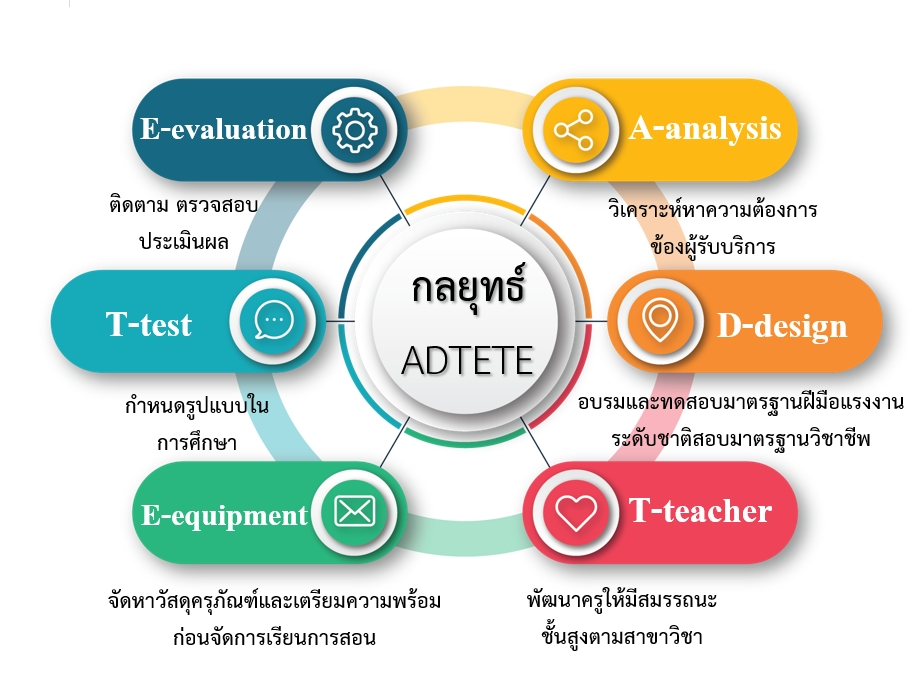 (2) พัฒนางานวิจัยสิ่งประดิษฐ์ นวัตกรรมที่เกี่ยวข้องกับการเรียนการสอน พัฒนาชุมชน อุตสาหกรรม เพื่อสร้างองค์ความรู้ให้กับชุมชน สังคม 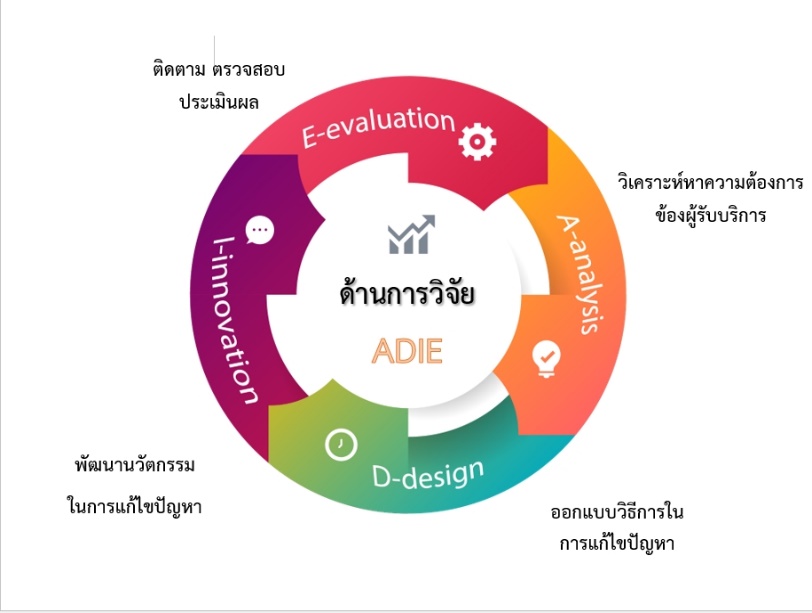 ภาพที่ 1.1-3(3) ส่งเสริมบริการวิชาการ โดยนำองค์ความรู้ทางวิชาการ งานวิจัย สิ่งประดิษฐ์มายกระดับคุณภาพชีวิต สร้างอาชีพ รายได้ให้กับชุมชนสังคม เพื่อส่งเสริมให้เศรษฐกิจหมุนเวียนอย่างต่อเนื่อง BCG Economy (4) ทำนุบำรุง อนุรักษ์ สืบสาน สร้างสรรค์ศิลปวัฒนธรรมไทย ภูมิปัญญาท้องถิ่น และรักษาสิ่งแวดล้อมและนำสู่การสร้างสรรค์เชิงเศรษฐกิจ 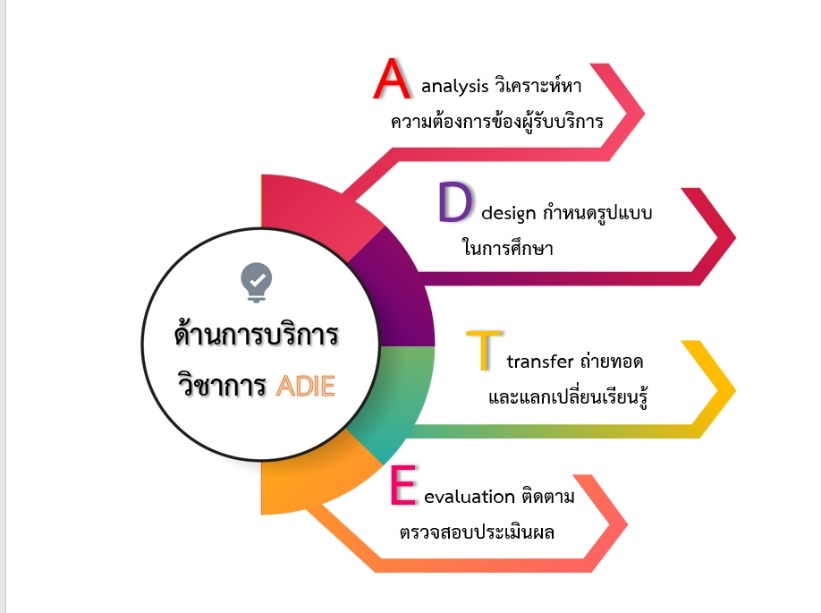 ภาพที่ 1.1-4(5) พัฒนาองค์กรคุณภาพให้เป็นที่ยอมรับระดับชาติ และเป็นองค์กรแห่งความสุข รายงานความก้าวหน้าต่อคณะกรรมการสภาเป็นประจำทุกเดือน และนำไปถ่ายทอดการเปลี่ยนแปลงที่ได้จากการรายงานผลการดำเนินงานพร้อมข้อเสนอแนะของคณะกรรมการสภา ให้กับบุคลากรได้รับทราบเพื่อนำไปปรับปรุงการดำเนินงานให้บรรลุตามพันธกิจ และยุทธศาสตร์ของวิทยาลัย นอกจากนี้ยังได้รายงานผลการดำเนินงานดังกล่าวผ่านเว็บไซต์ของวิทยาลัย www.pcc.ac.th 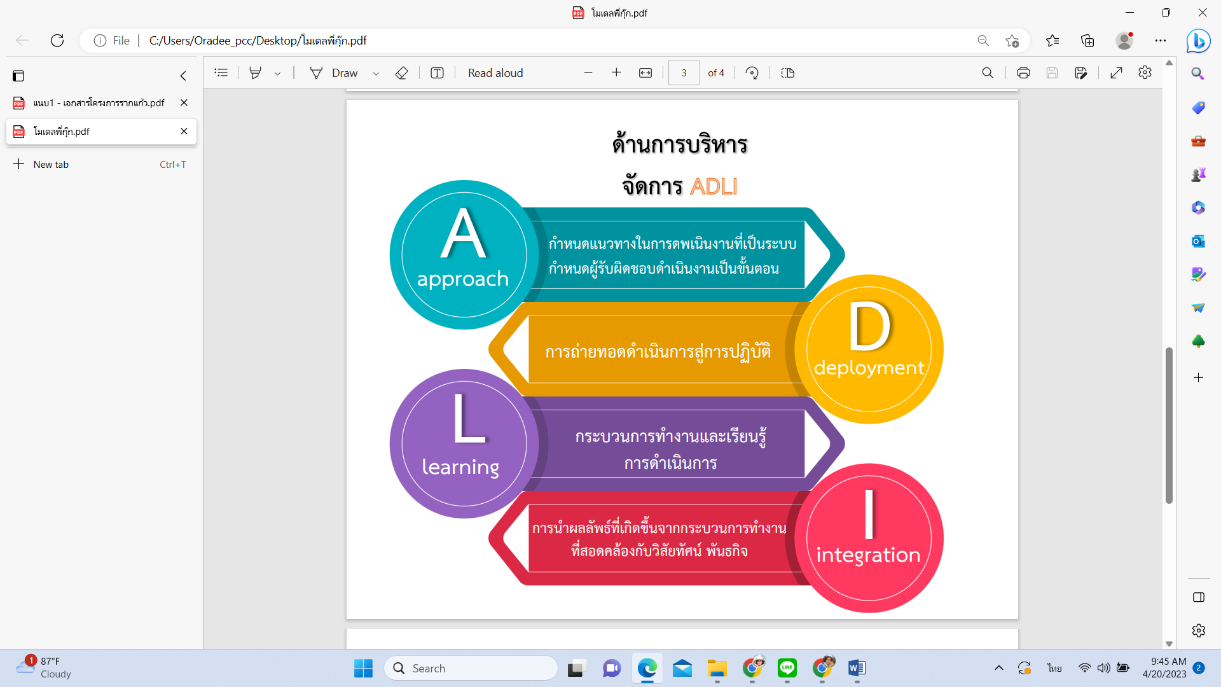 ผู้นำสนับสนุนให้มีการสร้างแบรนด์ของวิทยาลัยให้เป็นที่รู้จักในด้านการจัดการศึกษา ทั้งในระดับอนุปริญญา ปวส. ปวช. ด้านการบริการวิชาการสู่ท้องถิ่นในรูปแบบโครงการต่าง ๆ เป็นการสร้างเครือข่ายความร่วมมือในระดับชุมชน ท้องถิ่น ตารางที่ 1.1 ค (2) การทำให้เกิดการมุ่งเน้นการปฏิบัติงานอย่างจริงจัง1.2 การกำกับดูแลองค์กรและการตอบแทนสังคม๑.๒ ก การกำกับดูแลองค์กร๑.๒ ก (๑) ระบบการกำกับดูแลองค์กร	ผู้บริหารระดับสูงบริหารงานโดยยึดหลักธรรมาภิบาล เป็นไปตามกฎ ระเบียบ ข้อบังคับของสถาบันวิทยาลัยชุมชน มีการกำกับดูแลองค์กรตาม OP1 ก (5) มีส่วนร่วมในการกำหนดนโยบายเพื่อจัดทำแผนยุทธศาสตร์และแผนปฏิบัติราชการของวิทยาลัยและการทบทวนการจัดทำแผนยุทธศาสตร์ประจำปีงบประมาณ 2565 ภายใต้พันธกิจการจัดการศึกษาทั้ง 5 ด้าน เพื่อสอดคล้องกับแผนยุทธศาสตร์สถาบันวิทยาลัยชุมชน มีการกำหนดระบบ กลไกในการกำกับ ติดตามและรายงานผลการดำเนินงาน ต่อผู้บังคับบัญชาตามลำดับ โดยการนำผลที่ได้จากการดำเนินงานเสนอต่อคณะกรรมการเพื่อปรับกระบวนการปฏิบัติงาน เป็นการบริหารจัดการให้บรรลุวิสัยทัศน์ พันธกิจ รวมทั้งยังมีระบบการตรวจสอบและควบคุมภายใน เพื่อเสนอต่อผู้บริหารระดับสูง ดังตารางที่ 1.2 ก (1)ตารางที่ 1.2 ก (1) ระบบธรรมาภิบาล และการกำกับดูแลการบริหาร พันธกิจ และกลยุทธ์เพื่อให้การบริหารจัดการบรรลุวัตถุประสงค์ตามพันธกิจ วิสัยทัศน์ ผู้บริหารจึงได้มีการจัดโครงการการบริหารงาน มีการกำหนดสายการบังคับบัญชา และมีการจัดประชุมร่วมทั้งสำนักงานผู้อำนวยการ สำนักวิชาการ ศูนย์ส่งเสริมการเรียนรู้ตลอดชีวิต วิจัยและนวัตกรรม เพื่อให้เกิดการทำงานร่วมกันแบบบูรณาการ มีความชัดเจนและลดขั้นตอนการปฏิบัติงานจึงให้แต่ละงานจัดทำแผนผัง Flowshart เพื่อเป็นการเพิ่มประสิทธิภาพในการปฏิบัติงานอีกทั้งงานแผนยังได้มีการนำเสนอผลการดำเนินงานทั้งในรายเดือนและ
รายไตรมาส ต่อที่ประชุมบุคลากร และการประชุมกรรมการสภา เป็นประจำทุกเดือนเพื่อพิจารณาให้ข้อเสนอแนะในการนำไปพัฒนาและปรับปรุง จากผลการดำเนินงานที่ป่นมาได้แสดงให้เห็นถึงความโปร่งใสในการดำเนินงานมีการปฏิบัติตามกฎหมาย ระเบียบ ข้อบังคับอย่างเคร่งครัดได้รับการตรวจสอบจากสำนักงานตรวจเงินแผ่นดินในปีที่ผ่านมาเป็นไปด้วยความเรียบร้อยถูกต้องตามกฎ ระเบียบข้อบังคับ1.2 ก (2) การประเมินผลการดำเนินการการประเมินผลการดำเนินการวิทยาลัยชุมชนพิจิตร  สภาวิทยาลัยชุมชนพิจิตรมีการติดตามตรวจสอบและประเมินผลงานของ โดยการวิเคราะห์ข้อมูลจากเอกสารรายงานผลการประเมินการปฏิบัติงาน การจัดทำแบบสอบถามลงพื้นที่เพื่อตรวจเยี่ยมผู้เรียนและผู้มีส่วนได้ส่วนเสีย การสัมภาษณ์ผู้เรียนและกลุ่มผู้มีส่วนได้ส่วนเสียทั้งภายในและภายนอกองค์กร เรื่องการบริหารจัดการของผู้อำนวยการวิทยาลัยชุมชน ในช่วงปีงบประมาณ2565 อยู่ในระหว่างการสรรหาผู้อำนวยการวิทยาลัยชุมชนพิจิตร  มีการแต่งตั้งข้าราชการมารักษาราชการแทน จึงมิได้มีการประเมินผลการปฏิบัติงานของผู้อำนวยการ ในส่วนการประเมินผลการปฏิบัติงานของข้าราชการครู โดยมีเกณฑ์การประเมินจากภาระงานสอน ภาระงานปฏิบัติการจัดการศึกษาเพื่อพัฒนาท้องถิ่นและชุมชน ภาระงานการพัฒนาวิชาชีพ การวิจัย และนวัตกรรมชุมชน ภาระงานบริการในสถาบันวิทยาลัยชุมชน ภาระงานทะนุบำรุงศิลปวัฒนธรรม ภาระงานอื่นๆ หรืองานที่ผู้อำนวยการมอบหมาย และการประเมินการปฏิบัติตนในการรักษาวินัย คุณธรรม จริยธรรม และจรรยาบรรณวิชาชีพ และพนักงานราชการมีเกณฑ์การประเมินจากการประเมินผลสัมฤทธิ์ของงาน  การประเมินพฤติกรรมการปฏิบัติงาน  โดยมีคำสั่งแต่งตั้งคณะกรรมการประเมินจากสถาบันวิทยาลัยชุมชน ในส่วนของพนักงานจ้างเหมาบริการ มีการประเมินผลการปฏิบัติงานในรูปแบบคณะกรรมการ นำผลการประเมินมาใช้ประกอบการปรับปรุงและพัฒนาประสิทธิภาพการทำงาน การมอบหมายงาน การพิจารณาความดีความชอบ การเปลี่ยนและโอนย้ายตำแหน่งการต่อสัญญาจ้าง โดยผลการประเมินของพนักงานให้มีความโปร่งใส เป็นธรรม ตรวจสอบได้ กำหนดมาตรฐานและความเป็นธรรมในการประเมิน จากรายงานผลการประเมินการประกันคุณภาพการศึกษาภายในในปีที่ผ่านมา พบว่ายังขาดความชัดเจนในเรื่องการนำผลการประเมินการปฏิบัติงานมาใช้เพื่อปรับปรุงการทำงานให้มีความชัดเจน และสอดคล้องกับพันธกิจ ยุทธศาสตร์การดำเนินงาน ในปี 2566 วิทยาลัยชุมชนพิจิตรได้จัดโครงการประชุมสัมมนาแลกเปลี่ยนเรียนรู้การบริหารงานคณะกรรมการสภาวิทยาลัยชุมชนพิจิตร เพื่อปรับปรุงผลการดำเนินงาน โดยมีคณะทำงานเป็นผู้รับผิดชอบ ดำเนินการ (1) การใช้ระบบการติดตาม ตรวจสอบ โดยมีการกำหนดตัวชี้วัดความสำเร็จของการดำเนินงานในทุกโครงการ (2) นำผลการประเมินและข้อเสนอแนะ
แจ้งกลับไปยังคณะทำงาน (3) คณะทำงานจัดทำแผนปฏิบัติงานเสนอคณะกรรมการบริหารข การประพฤติปฏิบัติตามกฎหมายและอย่างมีจริยธรรม1.2 ข (1) การปฏิบัติตามกฎหมาย กฎระเบียบ และการรับรองคุณภาพผู้บริหารมีการบริหารงานให้เป็นไปตามกฎ ระเบียบ ข้อบังคับและคำรับรองการปฏิบัติราชการ และได้มีการแต่งตั้งคณะกรรมการด้านการบริหารความเสี่ยงโดยใช้แนวทางการบริหารความเสี่ยงองค์กรตามหลัก COSO และ Enterprise Risk Management (ERM) เป็นแนวทางในการควบคุมการบริหารความเสี่ยงตามมาตรฐานดังกล่าวมาดำเนินการบริหารความเสี่ยงอย่างเป็นระบบคือ 1) จัดทำแผนบริหารความเสี่ยง 
๒) ดำเนินการลดความเสี่ยง 3) กำกับติดตาม รายงานผลต่อ คณะกรรมการบริหารความเสี่ยง และเสนอต่อสภาวิทยาลัยซึ่งเป็นผลทำให้วิทยาลัยคาดการณ์ล่วงหน้าได้ว่าเป็นความเสี่ยงที่เป็นข้อกังวลทั้งด้านการจัดการศึกษา การวิจัย ด้านกลยุทธ์ ซึ่งทั้ง 3 ประเด็นนี้คณะกรรมการบริหารความเสี่ยงได้ร่วมกันวิเคราะห์ประเด็นความเสี่ยงดังนี้  1) นักศึกษามีงานทำไม่ตรงตามสาขาที่สำเร็จการศึกษา  2) แผนกลยุทธ์ไม่บรรลุตามตัวชี้วัดที่ตั้งไว้ 3) ยังไม่มีการจดอนุสิทธิบัตร นวัตกรรมสิ่งประดิษฐ์ของวิทยาลัย เมื่อได้ข้อมูลแล้วคณะกรรมการบริหารความเสี่ยงได้ร่วมกันประชุมวิเคราะห์และจัดลำดับความกังวลที่อาจผลกระทบเชิงลบต่อสังคมโดยเฉพาะเรื่องเกี่ยวกับนักศึกษามีงานทำไม่ตรงตามสาขาที่สำเร็จการศึกษา  	ตารางที่ 1.2 ข (1) ผลกระทบเชิงลบต่อสังคม	1.2 ข (2) การประพฤติปฏิบัติตนอย่างมีจริยธรรม	ผู้บริหารนำหลักธรรมาภิบาล 10 ข้อ (Good Governance) เป็นแนวทางในการบริหารจัดการ  โดยได้ส่งเสริม ให้ความสำคัญในการประพฤติปฏิบัติอย่างมีจริยธรรมในด้านต่าง ๆ ว่าด้วยจรรยาบรรณของบุคลากร และคุณธรรมอัตลักษณ์ของนักศึกษา โดยสื่อสารถึงบุคลากรทุกกลุ่มและนักศึกษาผ่านการประกาศเจตจำนงสุจริตในการบริหารงานของวิทยาลัยชุมชน โดยประกาศเจตนารมณ์ว่าจะปฏิบัติหน้าที่และบริหารงานอย่างซื่อสัตย์สุจริต มีคุณธรรม โปร่งใส เป็นไปตามหลักธรรมาภิบาล เพื่อสร้างความเชื่อมั่นแก่บุคลากรในวิทยาลัยชุมชนและสาธารณชน และขับเคลื่อนวิทยาลัยชุมชนสู่การเป็นองค์กรธรรมาภิบาล และสร้างฐานคิดให้กับบุคลากรให้ยึดถือ ผลประโยชน์ส่วนรวมมากกว่าผลประโยชน์ส่วนตนและไม่ทนการทุจริตทุกรูปแบบ โดยผู้บริหารและบุคลากรของวิทยาลัยชุมชนจะแสวงหาแนวทางการดําเนินงานร่วมกันเพื่อที่จะได้มีแนวปฏิบัติที่ชัดเจนในการป้องกัน การทุจริตและการประพฤติมิชอบ และนําไปสู่การเป็นค่านิยมร่วมของวิทยาลัยชุมชนให้บุคลากรทุกคน ยึดถือปฏิบัติควบคู่กับกฎ ข้อบังคับอื่น ๆ อย่างทั่วถึงและเพื่อให้การขับเคลื่อนเป็นไปทั้งระบบผู้บริหารประพฤติปฏิบัติตนและมีจริยธรรม เพื่อเป็นแบบอย่างที่ดีแก่บุคลากรและนักศึกษาส่งเสริมให้บุคลากรเข้ารับการอบรมเกี่ยวกับกฎ ระเบียบ ข้อบังคับและประกาศที่เกี่ยวข้องกับการปฏิบัติงานอย่างต่อเนื่องทั้งสายผู้สอนและสายสนับสนุน หากมีผู้ปฏิบัติตนเป็นแบบอย่างที่ดี ผู้บริหารจะมีการประกาศเกียรติคุณเพื่อให้เป็นขวัญและกำลังใจให้กับบุคลากรนั้น ๆ และหากในกรณีพบประเด็นปัญหาเกี่ยวกับการกระทำที่ขัดต่อการประพฤติปฏิบัติอย่างมีจริยธรรมจะมีการแต่งตั้งคณะกรรมการเพื่อสืบหาข้อเท็จจริงในเบื้องต้นเพื่อให้เกิดการดำเนินงานที่เป็นไปอย่างโปร่งใส ตรวจสอบได้ และหากผลการสืบหาข้อเท็จจริงพบการกระทำผิดที่ละเมิดต่อจริยธรรมจะมีการดำเนินการตามกฎ ระเบียบ วินัย ซึ่งได้แก่ การว่ากล่าวตักเตือน การภาคทัณฑ์ ทั้งนี้ขึ้นอยู่กับความร้ายแรงของการละเมิดจริยธรรม 	ในส่วนของนักศึกษามีการจัดทำคู่มือวิทยาลัยชุมชนคุณธรรม และมีการบันทึกความดี ตามคุณธรรมอัตลักษณ์ของวิทยาลัย มีการนำผลการบันทึกมาเป็นเครื่องมือในการวัดและประเมินผลกิจกรรมของนักศึกษา	ค. การสร้างประโยชน์ให้สังคม	1.2 ค (1) ความผาสุกของสังคม	ผู้บริหารมีแนวทางในการสร้างความผาสุกให้กับชุมชนและท้องถิ่นโดยการนำ ปรัชญา วิสัยทัศน์ 
พันธกิจ มาเป็นแนวทางในการดำเนินงานสนับสนุนชุมชนและท้องถิ่น ให้เกิดความผาสุก ภายใต้โครงการตามพันธกิจและภารกิจ ที่มุ่งเน้นการส่งเสริมคุณภาพชีวิตและสร้างรายได้ให้กับชุมชนด้วยการต่อยอดผลิตภัณฑ์ของชุมชนให้มีมูลค่าเพิ่มมากขึ้น โครงการจัดการความรู้เพื่อส่งเสริมและพัฒนาคุณภาพชีวิตของผู้สูงอายุ โครงการจัดการความรู้เพื่อเสริมสร้างความสุขและความเข้มแข็งของชุมชน โครงการสร้างผู้นำการเปลี่ยนแปลงของชุมชน โครงการจัดการความรู้ด้านศิลปวัฒนธรรมและภูมิปัญญาเพื่อยกระดับสู่เศรษฐกิจสร้างสรรค์โครงการส่งเสริมการปลูกพืชสมุนไพรและการสร้างมูลค่าเพิ่มจากผลิตภัณฑ์สมุนไพร โครงการวิจัยการยกระดับคุณภาพกลุ่มเกษตรกรแปรรูปมะนาวกระจก หมู่ 11 ตำบลทุ่งใหญ่ อำเภอโพธิ์ประทับช้าง จังหวัดพิจิตร โครงการวิจัยยกระดับการผลิตส้มโอท่าข่อยเพื่อให้ได้มาตรฐาน ช่วยให้เกษตรกรสามารถผลิตส้มโอให้ได้มาตรฐานในการส่งออก ส่งผลให้เกษตรกรมีรายได้จากการปลูกส้มโอได้เพิ่มมากขึ้น โครงการสิ่งประดิษฐ์คน
รุ่นใหม่ โดยนักศึกษาได้นำประเด็นปัญหา มาเป็นโจทย์ในการคิดค้นนวัตกรรม สิ่งประดิษฐ์ เพื่อแก้ปัญหา
ที่เกิดขึ้นในชุมชนและได้นำมาพัฒนาอย่างต่อเนื่อง	1.2 ค (2) การสนับสนุนชุมชน	วิทยาลัยชุมชนพิจิตร ได้กำหนดชุมชนที่สำคัญโดยพิจารณาจาก 1) ชุมชนที่เป็นที่ตั้งหลักของวิทยาลัยชุมชนพิจิตร และหน่วยจัดการศึกษา 2) ตอบสนองกับกลยุทธ์และนโยบายของวิทยาลัยชุมชนพิจิตร 
3) ประโยชน์ที่ได้รับจากการลงพื้นที่ที่สอดคล้องกับพันธกิจหลักของวิทยาลัยชุมชนพิจิตร 4) ชุมชนที่หน่วยงานภาครัฐพิจารณาจากข้อมูลความจำเป็นที่ต้องการได้รับการยกระดับ พัฒนาคุณภาพชีวิต โดยคำนึงถึงความยั่งยืนของชุมชนเป็นสำคัญ  จึงได้มีการดำเนินงานด้านการบริการวิชาการให้กับชุมชนที่สำคัญ 	จากการที่วิทยาลัยชุมชนพิจิตร ได้ดำเนินงานในพื้นที่ในปีงบประมาณ 2565 ได้มีการการลงพื้นที่ดำเนินการ สนับสนุนและสร้างความเข้มแข็งให้ชุมชนที่สำคัญ โดยมอบหมายคณะทำงานเป็นผู้รับผิดชอบตามพื้นที่ซึ่งมีกระบวนการ ขั้นตอนการทำงานดังนี้ 1) คัดเลือกพื้นที่ในการดำเนินงาน โดยใช้เกณฑ์ในการเลือกจากชุมชนที่มีความต้องการในการพัฒนาและยกระดับคุณภาพชีวิต ๒) พบผู้นำชุมชนโดยการสอบถามข้อมูลพื้นฐานในการพัฒนาชุมชน และสร้างการมีส่วนร่วมจัดทำแผนร่วมกัน 3) ดำเนินกิจกรรมตามแผน เช่น การฝึกอบรม การถ่ายทอดองค์ความรู้ การบริการวิชาการ 4) เผยแพร่องค์ความรู้ พัฒนา ต่อยอด 5) ประเมินผลและปรับปรุงการดำเนินงาน 	วิทยาลัยได้คัดเลือกชุมชนที่สำคัญมาอย่างน้อย 1 ชุมชน คือ ๑. โครงการผลิตไฟฟ้าจากพลังงานทดแทน พลังงานแสงอาทิตย์เพื่อใช้งานกับสวนเกษตรขนาดเล็กกลุ่มเกษตรกรทำนาชุมชนสร้างไทย ตำบลหนองพระ อำเภอวังทรายพูน จังหวัดพิจิตร  มีวัตถุประสงค์เพื่อชุมชนมีต้องการลดต้นทุนในการผลิต โดยใช้พลังงานทดแทนจากโซล่าเซลล์ แทนพลังงานไฟฟ้า นำไปใช้ในการเกษตร เช่น การเลี้ยงไก่ การฟักไข่ การปั๊มน้ำในการรดน้ำผักและพืชผลทางการเกษตร และเครื่องใช้ไฟฟ้าอื่น ๆ จากการดำเนินการทำให้ลดค่าใช้ไฟฟ้าจากเดิม เดือนละประมาณ 3,800 บาท ลดลงเหลือ 800 บาท โดยมีกลุ่มเกษตรกรที่สมาชิก 50 ราย2. โครงการเครื่องอบอาหารสัตว์และปุ๋ยอัดเม็ดพลังงานแสงอาทิตย์แบบ 2 in 1เพื่อลดต้นทุนการผลิต และลดการใช้ปุ๋ยเคมี เพิ่มรายได้ให้กับชุมชนโดยการนำมาใช้ในการอัดเม็ดจำหน่ายเพื่อให้เกษตรกรนำไปใช้ในการปลูกผัก ทำนา ในราคาต่ำ โดยมีกลุ่มเกษตรกรที่ร่วมดำเนินการ  5-6 ราย และการถ่ายทอดองค์ความรู้ให้กับผู้ที่สนใจ	ในปีงบประมาณ 2565 ผู้บริหารได้กำหนดนโยบายในการบูรณาการการจัดการเรียนการสอนกับการบริการวิชาการโดยเฉพาะในหลักสูตรพัฒนาทักษะและเสริมสร้างประสบการณ์ด้านอาชีพและคุณภาพชีวิตเพื่อตอบสนองความต้องการของชุมชนท้องถิ่นโดยได้ดำเนินการถ่ายทอดให้กับกลุ่มเป้าหมายของแต่ละหลักสูตร ดังตารางต่อไปนี้รายงานจัดการเรียนการสอนหลักสูตรพัฒนาทักษะและเสริมสร้างประสบการณ์ด้านอาชีพและคุณภาพชีวิตหลักสูตรบริการวิชาการแก่ชุมชน (กลุ่มฝึกอบรมน้อยกว่า ๔๕ ชั่วโมง)ค่านิยมคุณลักษณะ/พฤติกรรมP = people center คนเป็นศูนย์กลาง๑. มีส่วนร่วมในการดำเนินการ วางแผน และกำหนดทิศทางของวิทยาลัยชุมชนพิจิตร โดยมีจุดหมายการดำเนินงานที่ชัดเจน๒. ร่วมคิดวิเคราะห์อย่างมีหลักวิจารณญาณ  ๓. ทบทวนการดำเนินงานของตนเองโดยใช้ข้อมูลจริง ร่วมกับวิเคราะห์จากแหล่งข้อมูลที่เกี่ยวข้องเพื่อให้ได้ข้อมูลที่ถูกต้องเป็นประโยชน์ในการดำเนินงานและการตัดสินใจC = creative innovation ความคิดสร้างสรรค์ นวัตกรรม๑. ใช้โจทย์จากชุมชนเป็นตัวตั้งในการสร้างนวัตกรรมสิ่งประดิษฐ์เพื่อแก้ปัญหาของชุมชน๒. ใช้สติและปัญญาในการดำเนินชีวิตอยู่ในหลักเศรษฐกิจพอเพียง๓. มีความคิดริเริ่มสร้างสรรค์ แสวงหาแนวทางใหม่ๆเพื่อปรับปรุงกระบวนการและการปฏิบัติการ๔. ช่างสังเกต ซักถาม ใฝ่รู้ พร้อมที่จะเรียนรู้ตลอดเวลา C = continuous improvement พัฒนาอย่างต่อเนื่อง๑. ใช้กระบวนการคุณภาพ PDCA ในการปฏิบัติงาน๒. ปรับตัวให้ทันต่อการเปลี่ยนแปลง๓. เพิ่มพูนความรู้ ทักษะ ความสามารถทางวิชาการ ๔. พัฒนาตนเองอย่างต่อเนื่องเรื่องวิธีดำเนินการวิธีการถ่ายทอดเพื่อนำไปสู่การปฏิบัติความถี่ผู้รับผิดชอบวิสัยทัศน์ปีงบประมาณ ๒๕๖๕ วิทยาลัยได้จัดทำแผนกลยุทธ์ระยะ ๕ ปี (พ.ศ.๒๕๖๖-๒๕๗๐) โดยใช้ผลการวิเคราะห์จาก SWOT Analysis (วิเคราะห์จากจุดแข็ง จุดอ่อน โอกาส อุปสรรค) รวมถึงความต้องการ/ข้อคิดเห็นที่ได้จากบุคลากร ผู้รับบริการ ผู้มีส่วนได้ส่วนเสีย มาปรับวิสัยทัศน์จากเดิม “เป็นสถานศึกษาที่จัดการเรียนรู้ตลอดชีวิต สร้างนวัตกรรมและสิ่งประดิษฐ์เพื่อความเข้มแข็งของชุมชนอย่างยั่งยืน” เป็น “เป็นสถานศึกษาที่จัดการเรียนรู้ตลอดชีวิต สร้างนวัตกรรมและสิ่งประดิษฐ์เพื่อความเข้มแข็งของชุมชนที่มีคุณภาพ”การถ่ายทอดวิสัยทัศน์เพื่อนำไปสู่การปฏิบัติ๑. เสนอต่อคณะกรรมการสภาวิทยาลัยชุมชนทั้ง ๓ ชุด เพื่อเห็นชอบ๒. เผยแพร่วิสัยทัศน์ พันธกิจ ค่านิยม ผ่านช่องทางการสื่อสารอย่างทั่วถึงในทุกระดับ เช่น เว็บไซต์ เฟสบุค ไลน์ ๓. ประชุมบุคลากรประจำเดือนพร้อมรับฟังข้อคิดเห็นจากบุคลากร๔. ถ่ายทอดให้นักศึกษาใหม่เป็นประจำทุกปีการศึกษารายปีรายปีรายเดือนรายปีผู้อำนวยการและทีมบริหารพันธกิจนำวิสัยทัศน์มากำหนดเป็นพันธกิจ และนำไปสู่การกำหนดประเด็นยุทธศาสตร์การพัฒนาวิทยาลัยชุมชนพิจิตรที่สอดคล้องกับแผนพัฒนาความเป็นเลิศของสถาบันวิทยาลัยชุมชน ระยะ ๕ ปี (พ.ศ.๒๕๖๖-๒๕๗๐) ๑. จัดประชุมเชิงปฏิบัติการทบทวนแผนกลยุทธ์วิทยาลัยชุมชนพิจิตรที่เป็นไปตามแผนงานโครงการที่สถาบันวิทยาลัยชุมชนกำหนด๒. จัดประชุมผู้อำนวยการสำนัก/ศูนย์ หัวหน้ากลุ่มงาน อธิบายถึงการใช้แบบฟอร์มรายปีรายปีผู้อำนวยการและทีมบริหารค่านิยมวิทยาลัยชุมชนพิจิตรกำหนดค่านิยมและพฤติกรรมที่พึงประสงค์ออกมาเป็นลายลักษณ์อักษรในการประชุมบุคลากรทุกระดับร่วมกัน๑. เผยแพร่ค่านิยม ผ่านช่องทางการสื่อสารอย่างทั่วถึงในทุกระดับ เช่น เว็บไซต์ เฟสบุค ไลน์๒. ประชุมบุคลากรประจำเดือนพร้อมรับฟังข้อคิดเห็นจากบุคลากร๓. ถ่ายทอดให้นักศึกษาใหม่เป็นประจำทุกปีการศึกษารายปีรายปีรายปีผู้อำนวยการและทีมบริหารช่องทางการสื่อสารสารสนเทศนำเสนอสู่สารสนเทศนำเสนอสู่สารสนเทศนำเสนอสู่สารสนเทศนำเสนอสู่สารสนเทศนำเสนอสู่ความถี่ช่องทางการสื่อสารPCCMแผนกลยุทธ์แผนปฏิบัติการกฎ ระเบียบEthicsความถี่การสื่อสารแบบ 2 ทางการสื่อสารแบบ 2 ทางการสื่อสารแบบ 2 ทางการสื่อสารแบบ 2 ทางการสื่อสารแบบ 2 ทางการสื่อสารแบบ 2 ทางการสื่อสารแบบ 2 ทางการประชุมทีมบริหาร1 ครั้ง/เดือนการประชุมบุคลากร1 ครั้ง/เดือนการประชุมตามสำนัก/ศูนย์ฯ1 ครั้ง/เดือนFacebook-----Line----Websiteตลอดเวลาการสื่อสารทางเดียวWebsiteตลอดเวลาป้ายประชาสัมพันธ์ทุกครั้งที่มีการเปลี่ยนแปลงประเด็นแนวทางที่ใช้การดำเนินการของผู้นำระดับสูงเพื่อให้บรรลุพันธกิจ- การกำหนด OKRs ความสำเร็จ- การวางกลยุทธ์และถ่ายทอดไปยังกลุ่มต่าง ๆ- การจัดให้มีระบบบริหารโครงการตามพันธกิจ ของสถาบันวิทยาลัยชุมชน ในการติดตามแผนงานผลการดำเนินงาน- มุ่งปรับผลการดำเนินการ โดยใช้ KM KPI OKRs - มุ่งเป็นผู้นำด้านผลการดำเนินการ ด้วย Benchmarking- มอบหมายงานในระดับ สำนัก ศูนย์ และระดับบุคคล- กำหนดแนวทางดำเนินการตาม OKRs- ร่วมเป็นประธานกรรมการร่วมวางแผนกลยุทธ์- ประชุมคณะกรรมการโครงการเพื่อติดตาม KPI- สนับสนุนการเข้าร่วมการรับการประเมิน ITAการทำให้เกิดความคล่องตัว- ระดับกลยุทธ์ มีการตัดสินใจร่วมกับคณะทำงาน- ระดับปฏิบัติการ กำหนดให้มีการอนุมัติการดำเนินการตัดสินใจร่วมกันของคณะทำงาน- การนำเทคโนโลยีมาใช้ในการทำงานผู้นำดำเนินการกำกับติดตามการดำเนินการผ่านระบบบริหารโครงการตามพันธกิจ ของสถาบันวิทยาลัยชุมชนและสนับสนุนให้นำเทคโนโลยีที่ทันสมัยมาปรับใช้การทำงานเพื่อให้เกิดความรวดเร็วการเสริมสร้างให้เกิดวัฒนธรรมองค์กรที่ส่งเสริมความผูกพันของบุคลากรและผู้รับบริการ- กำหนด PCC CORE Values และ Culture ที่ให้ความสำคัญกับผู้รับบริการ- การสร้างความผูกพันที่ดีด้วย
กระบวนการพัฒนาบุคลากรเป็นประจำทุกปี- กำหนดรางวัลครูผู้สอนดีเด่น- การนำ PCC CORE Values และ Culture มาใช้ในการดำเนินงาน สื่อสารให้บุคลากร- การมอบรางวัลครูผู้สอนดีเด่นปลูกฝังเรื่องนวัตกรรม- มุ่งให้ความสำคัญในการแก้ปัญหาโดยนำนวัตกรรม/สิ่งประดิษฐ์นำมาใช้แก้ปัญหาในชุมชน- กำหนดแนวทางที่ชัดเจนในการนำนวัตกรรมมาใช้ในการแก้ปัญหาให้กับชุมชนความกล้าที่จะเสี่ยงโดยประเมินผลได้ผลเสียอย่างรอบด้าน- การมุ่งเอาเกณฑ์คุณภาพการศึกษาระดับสากลมาใช้- การปรับรูปแบบการประเมินผลการปฏิบัติงาน- ผู้นำเอาเกณฑ์ EdPEx ในการบริหารจัดการในหน่วยงาน- ผู้นำเอา OKRs มาใช้ในการประเมินผลการปฏิบัติงานการมีส่วนร่วมในการวางแผนสืบทอดตำแหน่งและการพัฒนาผู้นำในอนาคต- มุ่งพัฒนาภาวะผู้นำ- มอบอำนาจในการตัดสินใจเรื่องที่สำคัญ- สอนงาน- ข้อมูลเกี่ยวกับโอกาสและความท้าทายกับผู้บริหาร- มอบอำนาจให้รองผู้อำนวยการกำกับ ดูแลและตัดสินใจในเรื่องที่สำคัญแนวทางการปฏิบัติการติดตาม/ทบทวนผู้รับมอบคุณค่าผลลัพธ์ด้านการจัดการศึกษาด้านการจัดการศึกษาด้านการจัดการศึกษาด้านการจัดการศึกษาภาพที่ 1.1-2- วิเคราะห์หาความ ต้องการของผู้รับบริการ- กำหนดรูปแบบในการจัดการศึกษา - จัดทำหลักสูตรที่ ตอบสนองความต้องการ- พัฒนาครู ให้มี สมรรถนะชั้นสูงตามสาขาวิชา- จัดหาวัสดุ ครุภัณฑ์ และเตรียมความพร้อมก่อนจัดการเรียนการสอน- จัดหาสถาน ประกอบการในการฝึกประสบการณ์วิชาชีพ- อบรมและทดสอบมาตรฐานฝีมือแรงงานระดับชาติ - สอบมาตรฐานวิชาชีพ -ติดตาม ตรวจสอบประเมินผล - รายไตรมาส ติดตามโดยคณะกรรมการติดตามและประเมินผลงานตามตัวชี้วัดของแผนกลยุทธ์นักศึกษาผู้ใช้บัณฑิตชุมชนด้านการวิจัยด้านการวิจัยด้านการวิจัยด้านการวิจัยภาพที่ 1.1-3- วิเคราะห์ปัญหาและความต้องการ - ออกแบบวิธีการในการแก้ปัญหา - พัฒนานวัตกรรมในการแก้ปัญหา - ประเมินผลลัพธ์ - รายไตรมาส ติดตามโดยคณะกรรมการติดตามและประเมินผลงานตามตัวชี้วัดของแผนกลยุทธ์ชุมชนด้านการบริการวิชาการด้านการบริการวิชาการด้านการบริการวิชาการด้านการบริการวิชาการภาพที่ 1.1-4- วิเคราะห์ปัญหาและความต้องการ - จัดทำหลักสูตรออกแบบวิธีการในการแก้ปัญหา - การถ่ายทอด แลกเปลี่ยนเรียนรู้- ประเมินผลการเรียนรู้ - รายไตรมาส ติดตามโดยคณะกรรมการติดตามและประเมินผลงานตามตัวชี้วัดของแผนกลยุทธ์ประชาชนชุมชนงานด้านศิลปวัฒนธรรมไทย ภูมิปัญญาท้องถิ่น สิ่งแวดล้อม ได้รับการรักษาสืบสานสร้างสรรค์ และพัฒนาให้มีคุณค่า มูลค่าเชิงนวัตวิถี หรือเชิงพาณิชย์ด้านการบริหารจัดการด้านการบริหารจัดการด้านการบริหารจัดการด้านการบริหารจัดการภาพที่ 1.1-5- กำหนดแนวทางในการดำเนินงานที่เป็นระบบ กำหนดผู้รับผิดชอบ ดำเนินการเป็นขั้นตอน- การถ่ายทอดการดำเนินสู่การปฏิบัติ- กระบวนการทำงานและการเรียนรู้การดำเนินงาน- การนำผลลัพธ์ที่เกิดขึ้นจากกระบวนการ
มาบูรณาการในการทำงานที่สอดคล้องกับวิสัยทัศน์ พันธกิจ- รายไตรมาส ติดตามโดยคณะกรรมการติดตามและประเมินผลงานตามตัวชี้วัดของแผนกลยุทธ์นักศึกษา บุคลากรชุมชนการกำกับวิธีการที่ใช้ระยะเวลาผู้รับผิดชอบการบริหารกฎหมายว่าด้วยหลักเกณฑ์และวิธีการบริหารกิจการบ้านเมืองที่ดีกฎ ระเบียบ ข้อบังคับ ประกาศคำรับรองการปฏิบัติราชการ (กพร.)ทุกเดือนคณะผู้บริหารกำกับดูแลตามพันธกิจและกลยุทธ์- บริหาร ติดตาม สนับสนุน ประเมินผล และรายงานผลการดำเนินการตามตัวชี้วัด เป้าประสงค์ และโครงการของวิทยาลัยชุมชนพิจิตรให้บรรลุตามเป้าหมายที่กำหนด- การบริหารงานอยู่ภายใต้การบริหารความเสี่ยงของคณะกรรมการบริหารความเสี่ยง- การตรวจสอบและควบคุมภายใน ด้วยการนำกฎหมาย ประกาศ ข้อบังคับ มาใช้กำกับการดำเนินงานของคณะทำงาน ทั้งการจัดการศึกษา การวิจัย การบริการวิชาการสู่ชุมชน และการบริหาร เพื่อป้องกันการเกิดผลกระทบเชิงสังคมทุกเดือนผอ.สำนักวิชาการผอ.สำนักงานผู้อำนวยการผอ.ศูนย์ส่งเสริมการเรียนรู้ฯกำกับดูแลการศึกษาและคุณภาพหลักสูตร- พรบ.การศึกษา กฎ ระเบียบตามเกณฑ์ - ผ่านอนุกรรมการวิชาการทุกเดือนผู้อำนวยการสำนักวิชาการกำกับดูแลคุณภาพการวิจัย- กฎ ระเบียบ ข้อบังคับด้านการวิจัยข้อบังคับสถาบันวิทยาลัยชุมชน ว่าด้วยการบริหารจัดการงานวิจัย พ.ศ.2565ข้อบังคับสถาบันวิทยาลัยชุมชน ว่าด้วยการบริหารจัดการงานวิจัย (ฉบับที่2) พ.ศ.2566ทุกเดือนผอ.ศูนย์ส่งเสริม
การเรียนรู้ฯกำกับดูแลคุณภาพ
การบริหารวิชาการ
สู่ท้องถิ่น- บันทึกข้องตกลงความร่วมมือปีละ 
1 ครั้งผอ.ศูนย์ส่งเสริม
การเรียนรู้ฯกำกับดูแลบริหาร- พระราชบัญญัติการศึกษาแห่งชาติ พ.ศ.2542- พระราชบัญญัติสถาบันวิทยาลัยชุมชน พ.ศ. 2558ประกาศกระทรวงศึกษาธิการ เรื่อง มาตรฐานคุณวุฒิอาชีวศึกษาระดับประกาศนียบัตรวิชาชีพชั้นสูง พ.ศ. ๒๕๕๖ระเบียบกระทรวงศึกษาธิการ ว่าด้วยการจัดการศึกษาและการประเมินผลการเรียนตามหลักสูตรประกาศนียบัตรวิชาชีพ พ.ศ. ๒๕๖๒ประกาศคณะกรรมการมาตรฐานการอุดมศึกษาเรื่อง เกณฑ์มาตรฐานหลักสูตรอนุปริญญา พ.ศ. 2565ระเบียบสถาบันวิทยาลัยชุมชน ว่าด้วยการจัดการศึกษาระดับอุดมศึกษาที่ต่ำกว่า ปริญญาของวิทยาลัยชุมชน พุทธศักราช 2560- เกณฑ์มาตรฐานสภาวิชาชีพของแต่ละหลักสูตรที่เกี่ยวข้องทุกเดือนผอ.สำนักวิชาการผอ.สำนักงานผู้อำนวยการผอ.ศูนย์ส่งเสริมการเรียนรู้ฯผลกระทบเชิงลบต่อสังคมตัวชี้วัดผู้รับผิดชอบ1. นักศึกษามีงานทำไม่ตรงตามสาขาที่สำเร็จการศึกษา  - จำนวนนักศึกษาที่มีงานทำ
ไม่ตรงตามสาขาที่สำเร็จการศึกษาสำนักวิชาการ2. แผนกลยุทธ์ไม่บรรลุตามตัวชี้วัดที่ตั้งไว้- จำนวนโครงการที่ไม่บรรลุวัตถุประสงค์ตามตัวชี้วัดสำนักงานผู้อำนวยการ3. ยังไม่มีการจดอนุสิทธิบัตร นวัตกรรมสิ่งประดิษฐ์ของวิทยาลัย- จำนวนนวัตกรรมสิ่งประดิษฐ์ของวิทยาลัยยังไม่มีการจด
อนุสิทธิบัตร ศูนย์ส่งเสริมการเรียนรู้ตลอดชีวิต วิจัยและนวัตกรรมที่ชื่อหลักสูตรจำนวนผู้เรียนสถานที่จัดการเรียนการสอนผลการดำเนินงาน๑เทคนิคการติดตั้งสายอากาศและเครื่องรับสัญญาณดาวเทียม ๒๘โรงเรียนวัดพร้าว ต.วัดขวาง อ.โพทะเล จ.พิจิตรมีการนำนักศึกษา ระดับ ปวช. จากสาขางานอิเล็กทรอนิกส์เข้าร่วมเป็นคณะวิทยากรฝึกอบรมให้ความรู้เกี่ยวกับ๑) การติดตั้งสายอากาศดาวเทียม ๒) การปรับหาสัญญานดาวเทียม๓) การวัดระดับมุมองศาของดาวเทียม๒ช่างเชื่อมติกเหล็กกล้า
ไร้สนิม๒๑โรงเรียนวัดพร้าว ต.วัดขวาง  อ.โพทะเล จ.พิจิตรมีการนำนักศึกษา ระดับ ปวช. 
จากสาขางานเชื่อมโลหะ เข้าร่วมเป็นคณะวิทยากรฝึกอบรมให้ความรู้เกี่ยวกับ๑) การเชื่อมแนวโลหะเบื้องต้น๒) การเชื่อมเหล็กบาง เหล็กหนา 
๓) การเชื่อมประกอบเฟอร์นิเจอร์จากวัสดุเหลือใช้๒ช่างเชื่อมติกเหล็กกล้า
ไร้สนิม๒๐โรงเรียนบ้านบึงทับจั่น 
“ทศอุปถัมภ์” ต.แหลมรัง 
อ.บึงนาราง จ.พิจิตรมีการนำนักศึกษา ระดับ ปวช. 
จากสาขางานเชื่อมโลหะ เข้าร่วมเป็นคณะวิทยากรฝึกอบรมให้ความรู้เกี่ยวกับ๑) การเชื่อมแนวโลหะเบื้องต้น๒) การเชื่อมเหล็กบาง เหล็กหนา 
๓) การเชื่อมประกอบเฟอร์นิเจอร์จากวัสดุเหลือใช้๓งานซ่อมเครื่องใช้ไฟฟ้า๒๐โรงเรียนวัดพร้าว ต.วัดขวาง อ.โพทะเล จ.พิจิตรมีการนำนักศึกษา ระดับ ปวช. จากสาขางานไฟฟ้า เข้าร่วมเป็นคณะวิทยากรฝึกอบรมให้ความรู้เกี่ยวกับ๑) การซ่อมแซมอุปกรณ์ไฟฟ้าเบื้องต้น (สวิตซ์ ปลั๊ก)๒) การดูแลบำรุงรักษาระบบสายเมน๓) การเปลี่ยนเทอร์โมฟิลด์๔) การไล่ระบบวงจรไฟฟ้า๓งานซ่อมเครื่องใช้ไฟฟ้า๑๔โรงเรียนบ้านบึงทับจั่น 
“ทศอุปถัมภ์” ต.แหลมรัง 
อ.บึงนาราง จ.พิจิตรมีการนำนักศึกษา ระดับ ปวช. จากสาขางานไฟฟ้า เข้าร่วมเป็นคณะวิทยากรฝึกอบรมให้ความรู้เกี่ยวกับ๑) การซ่อมแซมอุปกรณ์ไฟฟ้าเบื้องต้น (สวิตซ์ ปลั๊ก)๒) การดูแลบำรุงรักษาระบบสายเมน๓) การเปลี่ยนเทอร์โมฟิลด์๔) การไล่ระบบวงจรไฟฟ้า๓งานซ่อมเครื่องใช้ไฟฟ้า๓๐โรงเรียนบุรพรัตน์วิทยาคาร ต.ทับคล้อ อ.ทับคล้อ จ.พิจิตรมีการนำนักศึกษา ระดับ ปวช. จากสาขางานไฟฟ้า เข้าร่วมเป็นคณะวิทยากรฝึกอบรมให้ความรู้เกี่ยวกับ๑) การซ่อมแซมอุปกรณ์ไฟฟ้าเบื้องต้น (สวิตซ์ ปลั๊ก)๒) การดูแลบำรุงรักษาระบบสายเมน๓) การเปลี่ยนเทอร์โมฟิลด์๔) การไล่ระบบวงจรไฟฟ้า๔การบำรุงรักษาและซ่อมรถจักรยานยนต์เบื้องต้น๑๕โรงเรียนบ้านบึงทับจั่น 
“ทศอุปถัมภ์” ต.แหลมรัง 
อ.บึงนาราง จ.พิจิตรมีการนำนักศึกษา ระดับ ปวช. 
จากสาขางานช่างยนต์ เข้าร่วม
เป็นคณะวิทยากรฝึกอบรมให้ความรู้เกี่ยวกับ๑) การเรียนรู้เกี่ยวกับเครื่องมือ อุปกรณ์ และความปลอดภัยในการปฏิบัติงาน๒) การบำรุงรักษารถจักรยานยนต์เบื้องต้น เช่น การเติมน้ำมันหล่อลื่นต่าง ๆ ๓) การซ่อมรถจักรยานยนต์เบื้องต้นเช่น การปะยาง ๕งานผูกผ้า๒๗โรงเรียนบุรพรัตน์วิทยาคาร ต.ทับคล้อ อ.ทับคล้อ จ.พิจิตร-๖การใช้งานอินเตอร์เน็ตเบื้องต้น๒๓โรงพยาบาลส่งเสริมสุขภาพตำบลงิ้วราย อ.ตะพานหิน 
จ.พิจิตร-๗สมุนไพรชาวบ้าน๒๐โรงพยาบาลส่งเสริมสุขภาพตำบลท่านั่ง อ.โพทะเล จ.พิจิตรนักศึกษา ระดับ ปวช. สาขาวิชาบัญชีได้นำความรู้จากการอบรมหลักสูตรสุมนไพรชาวบ้านไปใช้ในการจัดทำโครงงาน ๙การจักสานงานไม้ไผ่๑๕ชุมชนวัดโพธิ์ศรี  ต.บางคลาน อ.โพทะเล จ.พิจิตรนักศึกษาระดับ ปวส. สาขาวิชาบัญชีได้ร่วมออกแบบศึกษาความต้องการของลูกค้า เพื่อนำข้อมูลไปพัฒนาผลิตภัณฑ์จักสานในรูปแบบต่าง ๆ 